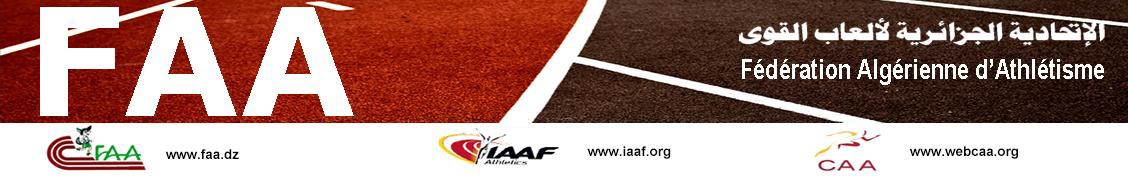 .Club :……………………………………………………………………………………………… Wilaya :………………………………………………………………………………………… C.W :…………………………………………………………………………………………………:La Présentation de la licence à Puce 2018-2019 est obligatoire.Premier Appel 30mn avant le début de l’épreuve (courses et concours) engagement sur présentation de la licence.Dernier appel :Courses : 15mn avant le début de l’épreuve (accès au terrain).Concours : 20mn avant le début de l’épreuve (accès au terrain).Perche : 30mn avant le début de l’épreuve (accès au terrain).Confirmation des Engagements : djts.laa@gmail.com.N°DossardsNomPrénomDate de NaissanceEpreuvesOBSN°DossardsNomPrénomEx : 01.01.99